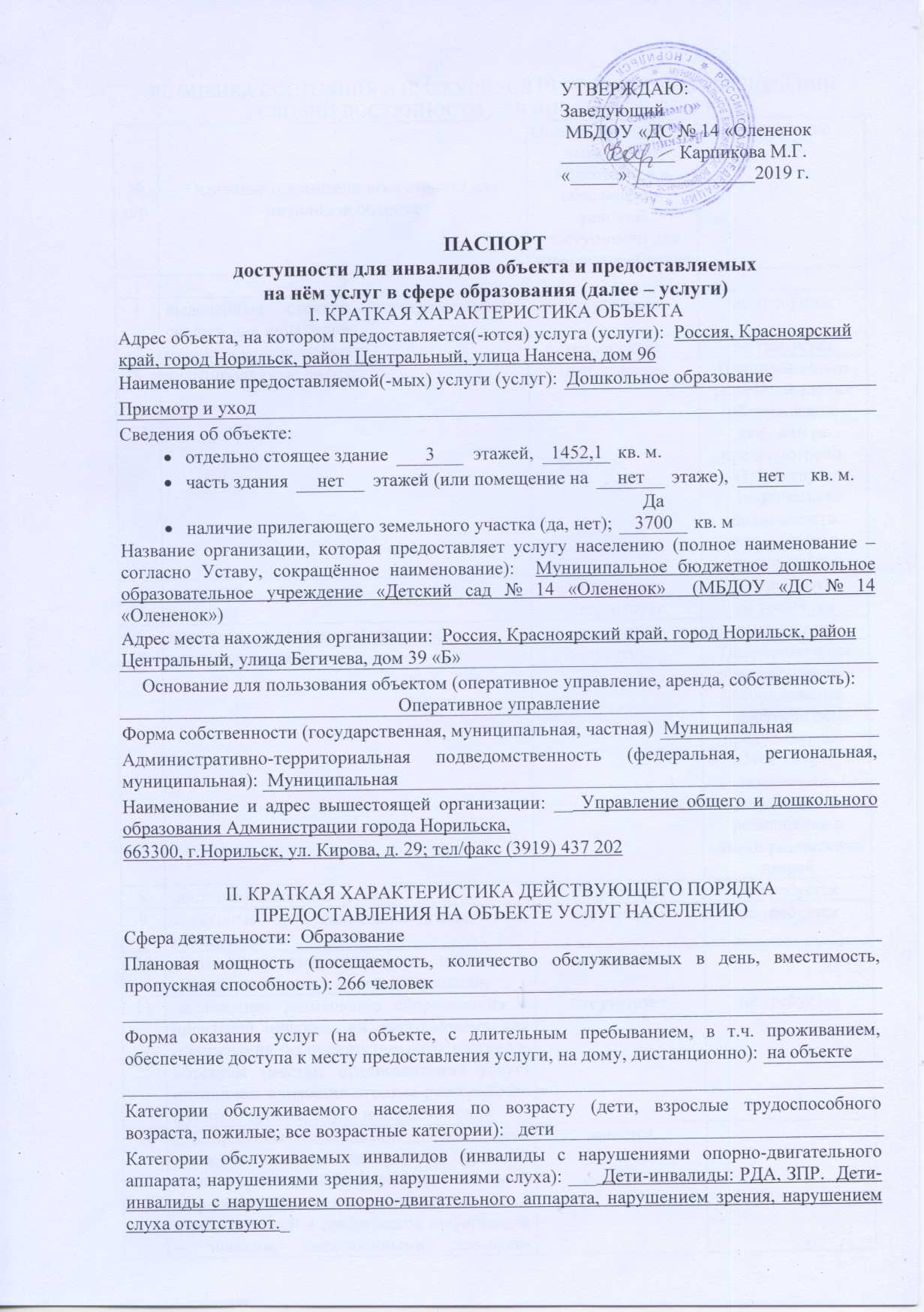 III. ОЦЕНКА СОСТОЯНИЯ И ИМЕЮЩИХСЯ НЕДОСТАТКОВ В ОБЕСПЕЧЕНИИ УСЛОВИЙ ДОСТУПНОСТИ ДЛЯ ИНВАЛИДОВ ОБЪЕКТАIV. ОЦЕНКА СОСТОЯНИЯ И ИМЕЮЩИХСЯ НЕДОСТАТКОВ В ОБЕСПЕЧЕНИИ УСЛОВИЙ ДОСТУПНОСТИ ДЛЯ ИНВАЛИДОВ ПРЕДОСТАВЛЯЕМЫХ УСЛУГV. ПРЕДЛАГАЕМЫЕ УПРАВЛЕНЧЕСКИЕ РЕШЕНИЯ ПО СРОКАМ
И ОБЪЁМАМ РАБОТ, НЕОБХОДИМЫМ ДЛЯ ПРИВЕДЕНИЯ ОБЪЕКТА
И ПОРЯДКА ПРЕДОСТАВЛЕНИЯ НА НЕМ УСЛУГ В СООТВЕТСТВИЕ
С ТРЕБОВАНИЯМИ ЗАКОНОДАТЕЛЬСТВА РОССИЙСКОЙ ФЕДЕРАЦИИ
ОБ ОБЕСПЕЧЕНИИ УСЛОВИЙ ИХ ДОСТУПНОСТИ ДЛЯ ИНВАЛИДОВ№
п/пОсновные показатели доступности для инвалидов объектаОценка состояния и имеющихся недостатков в обеспечении условий доступности для инвалидов объектаПримечание1231выделенные стоянки автотранспортных средств для инвалидовотсутствуетне требуется2сменные кресла-коляскиотсутствуетне требуется3адаптированные лифтыотсутствуетПланировочным решением здания оборудование лифтами не предусмотрено. Отсутствует техническая возможность размещения в здании лифтов4поручниотсутствуетне требуется5пандусыотсутствуетне требуется6подъёмные платформы (аппарели)отсутствуетне требуется7раздвижные двериотсутствуетПланировочным решением здания оборудование лифтами не предусмотрено. Отсутствует техническая возможность размещения в здании раздвижных дверей8доступные входные группыотсутствуетне требуется9доступные санитарно-гигиенические помещенияотсутствуетне требуется10достаточная ширина дверных проёмов в стенах, лестничных маршей, площадокдостаточная11надлежащее размещение оборудования и носителей информации, необходимых для обеспечения беспрепятственного доступа к объектам (местам предоставления услуг) инвалидов, имеющих стойкие расстройства функции зрения, слуха и передвиженияотсутствуетне требуется12дублирование необходимой для инвалидов, имеющих стойкие расстройства функции зрения, зрительной информации – звуковой информацией, а также надписей, знаков и иной текстовой и графической информации – знаками, выполненными рельефно-точечным шрифтом Брайля и на контрастном фонеимеется13дублирование необходимой для инвалидов по слуху звуковой информации зрительной информациейимеется14иныеимеетсяналичие кнопки вызова персонала учреждения№
п/пОсновные показатели доступности для инвалидов
предоставляемой услугиОценка состояния и имеющихся недостатков в обеспечении условий доступности для инвалидов предоставляемой услугиПримечание1231наличие при входе в объект вывески с названием организации, графиком работы организации, планом здания, выполненных рельефно-точечным шрифтом Брайля и на контрастном фонеотсутствуетне требуется2обеспечение инвалидам помощи, необходимой для получения в доступной для них форме информации о правилах предоставления услуги, в том числе об оформлении необходимых для получения услуги документов, о совершении ими других необходимых для получения услуги действийимеется3проведение инструктирования или обучения сотрудников, предоставляющих услуги населению, для работы с инвалидами, по вопросам, связанным с обеспечением доступности для них объектов и услугпроведение инструктирования4наличие работников организаций, на которых административно-распорядительным актом возложено оказание инвалидам помощи при предоставлении им услуготсутствуетне требуется5предоставление услуги с сопровождением инвалида по территории объекта работником организацииотсутствуетне требуется6предоставление инвалидам по слуху при необходимости услуги с использованием русского жестового языка, включая обеспечение допуска на объект сурдопереводчика, тифлопереводчикаотсутствуетне требуется7соответствие транспортных средств, используемых для предоставления услуг населению, требованиям их доступности для инвалидовотсутствуетне требуется8обеспечение допуска на объект, в котором предоставляются услуги, собаки-проводника при наличии документа, подтверждающего её специальное обучение, выданного по форме и в порядке, утверждённом приказом Министерства труда и социальной защиты Российской Федерацииотсутствуетне требуется9наличие в одном из помещений, предназначенных для проведения массовых мероприятий, индукционных петель и звукоусиливающей аппаратурыотсутствуетне требуется10адаптация официального сайта органа и организации, предоставляющих услуги в сфере образования, для лиц с нарушением зрения (слабовидящих)имеетсяна сайте учреждения имеется версия для слабовидящих11обеспечение предоставления услуг тьютораимеется12иные№
п/пПредлагаемые управленческие решения по объёмам работ, необходимым для приведения объекта в соответствие с требованиями законодательства Российской Федерации об обеспечении условий их доступности для инвалидов *СрокиПримечание1установка кнопки дистанционного вызова персоналаВ период 2019-2020 г.2проведение инструктирования сотрудников, предоставляющих услуги, для работы с инвалидами, по вопросам, связанным с обеспечением доступности для них объектов В период 2020-2021 г.3размещать на сайте ОУ информацию о работе ДОУ с инвалидами по вопросам, связанным с обеспечением доступности для инвалидов объекта и услуг в соответствии с законодательством РФ и законодательством субъекта РФВ период 2019-2030 г.№
п/пПредлагаемые управленческие решения по объёмам работ, необходимым для приведения порядка предоставления услуг в соответствие с требованиями законодательства Российской Федерации об обеспечении условий их доступности для инвалидов *СрокиПримечание1установить тактильные средства, визуальные средства для обеспечения доступности для инвалидов объекта и услуг в соответствии с законодательством РФ и законодательством субъекта РФ.В период 2019-2020 г.2оборудование самоклеящимися противоскользящими полосами дверных проемов В период2019-2020 г.3проведение инструктирования сотрудников, предоставляющих услуги, для работы с инвалидами, по вопросам, связанным с обеспечением доступности для них услугВ период 2020-2021 г.